Section 08210 (08 14 23)Impact Resistant Wood Doors (PANEL)PART 1– GENERAL SCOPEAll labor, material, equipment, and related services necessary to furnish and install impact resistant Acrovyn® Door System Panel Doors as shown on the drawings or specified herein. RELATED SECTIONSRelated Sections include the following:Division 6 Section 06100 (06 10 00) Rough CarpentryDivision 6 Section 06400 (06 40 00) Architectural WoodworkDivision 8 Section 08110 (08 11 13) Metal Doors and FramesDivision 8 Section 08710 (08 71 00) Finish HardwareDivision 8 Section 08800 (08 06 80) Glazing for glass view panels in recessed panel wood doors [Delete when factory glazing is specified].Division 10 Section 10200 (08 91 26) Louvers in recessed panel wood doors1.3 REFERENCE STANDARDSASTM E152 – Methods of Fire Tests and Door AssembliesNFPA 252 Standard methods of fire tests of door assemblies, National Fire Protection AssociationUL-10C Positive Pressure fire tests of door assemblies, Underwriters Laboratories, Inc.NFPA 80 Fire Doors and WindowsNFPA  101 Life Safety Code, National Fire Protection AssociationMBDC C2C, McDonough Braungart Design Chemistry Cradle to CradleCARB Emission Standards Section 93120.2 (a), California Air Resources BoardQuality Test Standards:WDMA Industry Standard I.S.1A-04WDMA TM-7 Test method to determine the physical endurance of wood doors & associated hardware connections under accelerated operating conditions, Window and Door Manufacturers Association WDMA TM-8 Test methods to determine hinge loading resistance of wood door stiles, Window and Door Manufacturers AssociationWDMA TM-10 - Test method to determine the screw holding capacity of wood door stiles, Window and Door Manufacturers AssociationANSI/BHMA A156.115-W-2006 American National Standard for Hardware Preparation in Wood Doors with Wood or Steel Frames FSC – Forest Stewardship Council1.4 SUBMITTALSSubmit in accordance with Section 01300 (01 30 00)Product Data: For each type of door, submit manufacturer’s data sheets including details of core, panel design and edge construction.Shop Drawings: Submit complete schedule indicating location, size, hardware sets, swing of each door; elevation of each type of door, details for panels, and construction details not covered in product data and other pertinent information.  Indicate dimensions and locations of mortises and holes for hardware, fire ratings, and location of cutouts for glass.Samples for verification of edge wrapping and edge replaceability.  Banded edges will not be approved.Certification: Submit certification that doors and frames comply with UL10c, Positive Pressure Fire Door Test Method.Manufacturer’s lifetime warranty.1.5 QUALITY ASSURANCESource Limitations: Obtain high impact resistant Acrovyn Door Systems Panel Doors  through one source from a single manufacturer.Quality Standard: Comply with WDMA Industry Standard (I.S. 1A-04 “Architectural Wood Flush Doors”).Doors shall meet performance attributes for the following performance duty level: Extra Heavy Duty.Tolerances for warp, telegraphing, squareness and prefitting dimensions as per the latest edition of WDMA I.S.1A-04.Fire-rated Wood Doors: Doors complying with NFPA80 that are listed and labeled by a fire testing and inspecting agency acceptable to authorities having jurisdiction, for fire-ratings indicated, based on testing according to UBC Standard 7-2, UL10C, Positive pressure and NFPA 252.Doors or trial doors of the type specified herein should be installed in an existing facility for over 6 months to verify quality and durability performance of product.1.6 DELIVERY, STORAGE, HANDLING AND SITE CONDITIONSDeliver, store, protect and handle products under guidelines of WDMA and manufacturer’s care and handling instructions.Package doors individually using foam interleaf and stack on pallet, not exceeding 15 doors per pallet.Mark each door with opening number used on shop drawings.Accept doors on site in manufacturer’s standard packaging.  Inspect for damage.Do not store doors in damp or wet areas.  HVAC systems should be operating and balanced prior to arrival of doors.  Acceptable humidity shall be no less than 25% or greater than 55%.Do not subject doors to extreme conditions or changes in heat, dryness or humidity in accordance with the latest edition of WDMA I.S.1A-04.Protect doors from exposure to natural and artificial light after delivery.Doors should be lifted and carried when being moved, not dragged across one another.1.7 PROJECT CONDITIONSEnvironmental Limitations: Do not deliver store, or install doors until building is enclosed, wet work is complete, and HVAC system is operating and will maintain temperature and relative humidity at occupancy levels during the remainder of the construction period.  HVAC systems should be operating and balanced prior to arrival of doors.  Acceptable humidity shall be no less than 25% or greater than 55%.  Note: Any claim for warp, bow, twist, or telegraphing may be denied if required humidity requirements are not maintained.1.8 WARRANTYSpecial Warranty: Manufacturer's standard form in which manufacturer agrees to repair or replace doors deemed defective in materials or workmanship.  Conditions are subject to the terms set forth in the manufacturer’s warranty.Solid-Core Interior Doors: provide manufacturer’s limited lifetime written warranty guarantee against warp, delamination and defects in materials and workmanship.“Edge of a Lifetime” Warranty: If an Acrovyn edge cover is ever damaged, Construction Specialties shall supply a replacement Acrovyn cover at no cost to the Owner.  This special Warranty begins 1 month after the original installation date. Labor not included. Stainless Steel edges not included.  Refer to our warranty for full details.  PART 2 - PRODUCTS2.1 MANUFACTURERSubject to compliance with all requirements, provide one of the following:To establish a standard of quality, design and function required, drawings and specifications are based on Construction Specialties, Inc. Acrovyn® Door Systems (800) 972-7214 – no substitutions.2.2 MATERIALSDoor ConstructionNon-rated and 20 minute-rated Acrovyn Panel Doors conforming to WDMA I.S.1A-04 and the following:Thickness: 1-3/4” (+/- 1/16”)Core: SCL.  Solid, interior stiles and rails bonded. Tops and bottoms factory sealed with an approved sealer to prevent moisture intrusion.  Crossbanding: FSC certified Replaceable door stiles: ¾” replaceable stiles shall be field replaceable if ever damaged by impact.Replaceable edges: Field-replaceable, wrapped and rounded Acrovyn or stainless steel, exclusive of fasteners to improve appearance.Panels recessed into face of door to a depth of 5/16"WDMA I.S.1A-04 Performance Duty Level: Extra Heavy DutyDurability Performance: Cycle Slam WDMA TM-7, 1990 Extra Heavy Duty - 2,000,000 cycles to insure durability of entire door construction.Subject to the terms and conditions of our Limited Warranty for the lifetime of the doors, the manufacturer shall supply replacement Acrovyn edge covers AT NO COST to the Owner.  45 and 60-minute rated Acrovyn Panel Doors conforming to WDMA I.A. 1-A and the following:Thickness: 1-3/4” (+/- 1/16”)Cores: Solid. Interior stiles and rails bonded. Mineral/SCL hybrid, 25-32 lb/ft3 density- no added urea formaldehyde content.  Tops and bottoms factory sealed with an approved sealer to prevent moisture intrusion.Crossbanding: FSC certified Replaceable door stiles: ¾” replaceable stiles shall be field replaceable if ever damaged by impact. Replaceable door edges: Fully wrapped and rounded Acrovyn or stainless steel door edges shall be field replaceable if ever damaged by impact, exclusive of fasteners to improve appearance.Subject to the terms and conditions of our Limited Warranty for the lifetime of the doors, the manufacturer shall supply replacement Acrovyn edge covers AT NO COST to the OwnerWDMA I.S.1A-04 Performance Duty Level: Extra Heavy DutyDurability Performance: Cycle Slam WDMA TM-7, 1990 – 1,000,000 cycles to insure durability of entire door constructionPanel DesignDoor panel design to be chosen from one of eight designs in Construction Specialties Acrovyn Door catalog (“Berkeley”, “Plymouth”, etc) or,For custom designs, supply an AUTOCAD detail at time of bidPanel OrientationAs noted per the door schedule, the panel design is to be present on:both interior and exterior door faces [or]exterior door faces only (hallway side) [or]interior door faces only (room side)Door Color (Face)Door faces to be impact resistant Acrovyn 4000 finish: __________________ [Insert finish # and finish name]Acrovyn base color must be integral throughout to eliminate discoloration caused by scratching.Face Veneer Wear Index - Abrasion Resistance Testing - ASTM D4060-90: 28,000 cycles to prove out resistant to scuffing and scratching.Face Veneer Impact Resistance - ASTM D-4226: 86 in/lb. to confirm impact resistance of face finish.Door stiles to meet or exceed the following performance testing to ensure hardware fastener holding strength:WDMA TM-8 "Hinge Loading Resistance" Extra Heavy DutyWDMA TM-10 Screw Holding Capacity" Extra Heavy DutyDoor Color (Edge):Finish [Specify Edge finish]Same as door faces [or]Edges of door to be Acrovyn 4000  __________________ [Insert Finish No. and Name] [or]20 ga. Stainless Steel, No. 4 finish.Edges must fully wrap the door’s vertical stiles to eliminate banded edges thus improving durability and impact resistance.Door edges shall be exclusive of fasteners to improve appearance.  Edges must be flush with face of door thus eliminating raised edges that could be torn off.Edges to include ¼” radius edges to improve impact deflection.  Square or banded edges shall not be permitted.Edges to be provided as part of the construction of the door from single source manufacturer. AdhesivesCrossbanding to core adhesives shall be urea formaldehyde free Type II to improve structural integrity of door.Door faces are to be applied to the crossbanded core using Type I urea formaldehyde free adhesives to eliminate delamination.CoresNon-rated and 20 Minute-Rated doors SCL, 38 lb/ft3 density - no added urea formaldehyde content and 70% Forestry Stewardship Council (FSC)2.3 FABRICATION, GENERALDoors shall be pre-fit and beveled at the factory to fit the openings to reduce handling an onsite labor costs. Pre-fit tolerances shall be in accordance with the requirements of WDMA I.S.1A-04, latest edition.Coordinate measurements of hardware mortises in metal frames.  Contractor or door distributor to verify dimensions and alignment before factory machining.Factory machine doors for hardware that is not surface applied. Comply with final hardware schedules, door frame shop drawings, and hardware templates.Light openings must be cut by the manufacturer or by a certified machining distributor.To ensure proper fit of the doors bevel on both strike and hinge edges to be 1/16” in 2”.Blocking: provide blocking approved for use in doors of fire ratings indicated as needed to eliminate through-bolting for surface applied hardware.2.4 ACCESSORIESLouversMetal Door Louvers: Specified in Section 10200 (08 91 26).Glazing StopsNon Rated and 20 Minute-RatedWood beads [or]Metal vision frames [or]Veneer wrapped metal finished frames stained or painted to match the door faces AMS 110 [or]Acrovyn Vision PanelsGlass: Refer to Section 08810 (08 06 80) for glass types. [If glass and glazing is to be supplied by the door manufacturer at factory list out glass size, type, pattern and thickness for factory glazed doors.]PART 3 - INSTALLATION3.1 EXAMINATIONInspect all doors prior to hanging. Repair noticeable marks or defects that may have occurred from improper storage or handling.  Field repairs and touchups are the responsibility of the installing contractor upon completion of the initial installation. Field touchup shall include repair of job inflicted mars and final cleaning of finished doors.Examine door frames and verify that they comply with indicated requirements for type, size, location, and swing characteristics and have been installed with level heads and plumb jambs.Adjust frames to plumb condition before door installation. Tolerances for warp, squareness and pre-fitting dimensions shall be as per latest edition of WDMA I.S.1A-04.Do not install doors in frame openings that are not plumb or are out of tolerance for size or alignment.Proceed with installation only after unsatisfactory conditions have been corrected. 3.2 INSTALLATIONHandle doors in accordance with recommendations of WDMA I.S.1A-04 “Care and Installation at Job Site.”Condition doors to average temperature and humidity in area of installation for not less than 48 hours prior to installation.Install doors to comply with manufacturer’s written instructions, referenced quality standard and as indicated.Factory fitted doors: Align in frames for uniform clearance at each edge.Set doors plumb, level, square and true.In the field trimming:Trim door height by cutting door bottom edges to a maximum of ¾” per NFPA 80.Trimming of fire rated doors in width can only be done by the manufacturer or a certified machining distributor under special guidance of the manufacturer.Drill pilot holes for screws and bolts using templates provided by hardware manufacturer.Exercise caution when drilling pilot holes and installing hinges so that pilot holes are not over drilled and screws are not over tensioned.  Follow manufacturer’s installation instructions.Reseal exposed tops and bottom rails of any doors that required site alteration with an approved wood sealer.Hardware installation: See Division 8 Section “Door Hardware”.Clean prefinished doors with a rag in concert with water or household cleaners such as Simple Green, Formula 409, or equivalent product.  Following use of the cleaner, the cleaned surface should be “rinse wiped” with clean water and wiped dry to remove any remaining residue.3.3 ADJUSTINGOperating: Re-hang or replace doors that do not swing or operate freely.Replace doors that are damaged or do not comply with requirements.  Doors may be repaired or refinished if work complies with requirements and shows no evidence of repair or refinishing.END OF SECTION 08210 (08 14 23)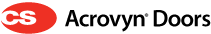 